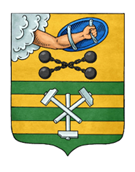 ПЕТРОЗАВОДСКИЙ ГОРОДСКОЙ СОВЕТ29 сессия 28 созываРЕШЕНИЕот 26 февраля 2020 г. № 28/29-585О внесении изменения в решение Петрозаводскогогородского Совета от 23 марта 2018 г. № 28/14-288«Об определении специально отведенных мест и перечняпомещений на территории Петрозаводского городского округадля проведения встреч депутатов с избирателямии порядка их предоставления»В целях реализации Федерального закона от 07.06.2017 № 107-ФЗ «О внесении изменений в отдельные законодательные акты Российской Федерации в части совершенствования законодательства о публичных мероприятиях», в соответствии с Федеральным законом от 08.05.1994 № 3-ФЗ «О статусе члена Совета Федерации и статусе депутата Государственной Думы Федерального Собрания Российской Федерации», Федеральным законом от 06.10.1999 № 184-ФЗ «Об общих принципах организации законодательных (представительных) и исполнительных органов государственной власти субъектов Российской Федерации», Федеральным законом от 06.10.2003 № 131-ФЗ «Об общих принципах организации местного самоуправления в Российской Федерации», Федеральным законом от 19.06.2004 № 54-ФЗ «О собраниях, митингах, демонстрациях, шествиях и пикетированиях», на основании Устава Петрозаводского городского округа Петрозаводский городской СоветРЕШИЛ:Внести изменение в приложение № 2 к Решению Петрозаводского городского Совета от 23.03.2018 г. № 28/14-288 «Об определении специально отведенных мест и перечня помещений на территории Петрозаводского городского округа для проведения встреч депутатов с избирателями и порядка их предоставления», дополнив Перечень помещений на территории Петрозаводского городского округа для проведения встреч депутатов Государственной Думы Федерального Собрания Российской Федерации, депутатов Законодательного Собрания Республики Карелия, депутатов Петрозаводского городского Совета с избирателями, следующим помещением для проведения встреч с избирателями: МУ «Городской дом культуры» (актовый зал), г. Петрозаводск, ул. Октября, 10, с предельной вместимостью помещения 20 человек, по № округа ЗС РК 1, № округа ПГС 1.ПредседательПетрозаводского городского Совета                                   Г.П. БоднарчукГлава Петрозаводского городского округа                          И.Ю. Мирошник